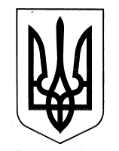 КОЛОМАЦЬКА СЕЛИЩНА РАДАВІДДІЛ ОСВІТИ,МОЛОДІ ТА СПОРТУНАКАЗ13.03.2020                                          Коломак             		                      № 25                     Відповідно до ЗУ ст.35 « Про обов’язковий  технічний контроль транспортних засобів, для здійснення поїздки щодо проходження ТО автотранспорту  АС-  Р – 4234 марки «Мрія» з державним номерним знаком АХ 73-27 ЕІ – Семененко у м. Харків, н а к а з у ю:Відрядити водія автобуса 4234 марки «Мрія» з державним номерним знаком АХ 73-27 ЕІ у м. Харків, для здійснення поїздки щодо проходження чергового технічного огляду автотранспорту    2.Контроль за виконанням цього наказу покласти  на начальника господарчої групи Корсун  Н.А. .                              Начальник відділу освіти, молоді та спорту                                                                  В. НЕФІДОВЗ наказом ознайомлені:     Н.КОРСУН  В.СЕМЕНЕНКОПро виїзд у м. Харків для проходження технічного огляду